Zadanie 1Model z dowolną liczbą cząsteczek w każdej połowie naczyniaZmień program opisujący rozprężanie gazu tak, aby możliwe było przeprowadzenie symulacji dla różnych liczb cząsteczek gazu w obu połowach naczynia, 
a w szczególności dla stanu, w którym liczba cząsteczek w obu połowach jest jednakowa.RozwiązanieZadanie wymaga zmiany jedynie w pierwszej części algorytmu (i programu) – w ustalaniu wartości początkowych. Poprawiona część algorytmu powinna wyglądać następująco:Ustalenie warunków początkowych:wprowadzenie zmiennych nL – liczby cząsteczek gazu w lewej połowie i nP – liczby cząsteczek gazu w prawej połowie
wprowadzenie zmiennych – tablic przechowujących informacje o cząstkach 
w lewej (LP) i prawej (PP) połowie,
zapełnienie tablic LP  i PP cząsteczkami, czyli jedynkami i zerami w odpowiednie liczbie,
ustalenie wartości zmiennych, w których będzie przechowywana liczba cząstek 
w lewej i prawej połowie: ileLP = nL i ilePP = np.Tę część algorytmu można zrealizować za pomocą następującego fragmentu programu: //Rozprężanie gazu – różne liczby cząsteczekvar nL=400;   //tu zmiana liczby cząsteczek w lewej połowievar nP=400;   //a tu w prawejvar n=nL+nP;  //całkowita liczba cząsteczekvar LP=[];    //lewa połowavar PP=[];    //prawa połowafor(var i=0; i<nL; i++){        LP[i]=1; PP[i]=0;}  //umieszczamy cząsteczkifor(var i=nL; i<n; i++){    //odpowiednio w lewej        LP[i]=0; PP[i]=1;}  //i prawej połowie var ileLP=nL; var ilePP=nP;Przebieg symulacji może wyglądać następująco: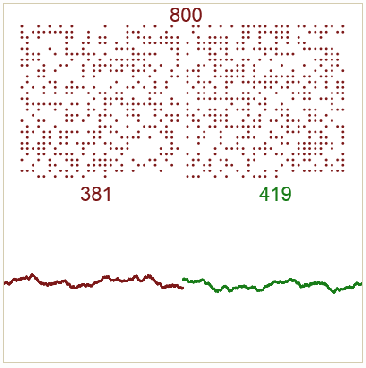 Ponieważ zaczynamy od stanu równowagi, to układ pozostaje w nim. Widoczne są jedynie fluktuacje.Czas realizacji20 minut 